Liturgie, 27 juni 2021, Drunen
tweede zondag van de zomer Verder op reis: retourtje Emmaüs locatie: kerkgebouw de Open Hof, Vennestraat 57, Drunen voorganger: ds. Bram Wassenaar (dominee@kerkdrunen.nl | 06-38592755) ouderling van dienst: Ben Kruger diaken: Arij Bot koster: Rien Nagtegaal organist: Gijs Nieuwkoop 0. Muziek vooraf: orgelspel door de organist Gijs Nieuwkoop INTREDE Welkom & mededelingen door ouderling van dienst Moment van stilte 1. Intochtslied: Psalm 121:1,2,4	Ik sla mijn ogen op en zie	(staande) Bemoediging & Groet	(staande) Kyrië 2. Gloria: LB 304		Zing van de Vader die in den beginne DE HEILIGE SCHRIFT Gebed om de heilige Geest3. Kinderlied van de maand (juni): Elly & Rikkert We hebben allemaal wat https://www.youtube.com/watch?v=_ehTkwgcb1M  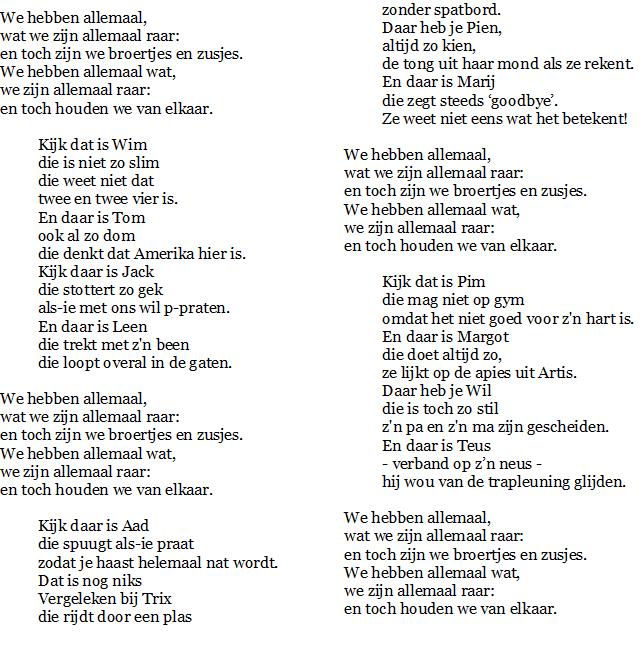 Moment voor de kinderen4. LB 646	De Heer is onze reisgenoot	 Schriftlezing: Lucas 24:13-35 (Bijbel in Gewone Taal) 5. Psalm 122:1,2	Hoe sprong mijn hart hoog op in mij Uitleg & Verkondiging 6. Luisterlied: Sela	Emmaüs https://www.youtube.com/watch?v=CyTeevR1Ybs    Als geloven soms moeilijk is, waar U lijkt te zwijgen.
Waar mijn hart zo ontmoedigd is, ik U niet kan bereiken.
Wie bent U Heer, als U zich niet openbaart:
als mijn oog U niet ziet, mijn hart U niet ervaart? Bent U als een vreemde,
die ik niet herken?
Leef ik als ontheemde,
niet thuis waar ik ben?
Mijn beeld van U wankelt,
het inzicht ontbreekt,
totdat U met mij wandelt,
totdat U met mij spreekt. Als de avond gevallen is, wilt U bij me blijven?
Werp uw licht op wat donker is: laat de duisternis wijken!
Wie is de Man, die ik toch niet heb herkend,
die mijn hart weer doet branden als ik luister naar Hem? Ontmasker mijn leven,
verberg U niet meer.
Door inzicht te geven,
tot wie ik mij keer.
Mijn denken is duister,
mijn hart lijkt verblind.
Totdat ik naar U luister;
totdat U mij weer vindt. U reikt mij de beker,
breekt met mij het brood.
De Gast blijkt de Gastheer,
maakt mij deelgenoot.
U toont mij uw liefde,
Uw ware gezicht.
Heel mijn hart weet nu zeker
wie de Levende is! GEBEDEN & GAVEN Gebeden: Dank- & voorbeden, Stil gebed, gezamenlijk Onze Vader ZENDING & ZEGEN 7. Slotlied: LB 536:2,3,4	Alles wat over ons geschreven is 	 (staande) Zegen		(staande) 8. Muziek achteraf: Naspel door de organist 